АнонсО продаже объектов недвижимого имущества по адресу: Новгородская область, Новгородский район, д. Новая Деревня, пер. Пригородный, д. 7а (собственник - АО «Газпром газораспределение Великий Новгород»)АО «Газпром газораспределение Великий Новгород» сообщает о намерении реализовать имущество, расположенное по адресу: Новгородская область, Новгородский район, д. Новая Деревня, пер. Пригородный, д. 7а: - земельный участок с кадастровым номером  53:11:0300105:0368, категория земель - земли населенных пунктов, разрешенное использование: для эксплуатации базы отдыха, общая площадь 1479 кв. м;- земельный участок с кадастровым номером  53:11:0300105:86, категория земель - земли населенных пунктов, разрешенное использование: индивидуальное жилищное строительство, общая площадь 1215 кв. м;- гостевой дом (нежилое здание), общая площадь 117,2 кв. м, кадастровый номер  53:11:0300105:0368:0405098/28/В;- гостевой мансардный  дом, назначение: нежилое, количество  этажей: 2, площадь 261,2 кв. м, кадастровый  номер  53:11:0300105:2203;- объект незавершенного строительства, общая площадь застройки 550 кв. м., степень готовности объекта - 65%, кадастровый  номер  53:11:0300105:2618.Неотъемлемой частью вышеуказанного недвижимого имущества являются:и приглашает заинтересованных лиц принять участие в переговорах по приобретению данного имущества.Описание недвижимого имущества:- земельный участок с кадастровым номером  53:11:0300105:0368, расположенный по адресу: Новгородская область, Новгородский район, Савинское сельское поселение, д. Новая Деревня, пер. Пригородный, д.7а Общая площадь 1479 кв. м;Категория земель - земли населенных пунктовРазрешенное использование: для эксплуатации базы отдыхаПравоудостоверяющие документы: Свидетельство о государственной регистрации права собственности, серия 53-АА номер 159086 от 29.12.2006Существующие обременения: не зарегистрировано- земельный участок с кадастровым номером  53:11:0300105:86, расположенный по адресу: Новгородская область, Новгородский район, Савинское сельское поселение, д. Новая Деревня, пер. Пригородный, д.7а Общая площадь 1215 кв. м;Категория земель - земли населенных пунктовРазрешенное использование: индивидуальное жилищное строительствоПравоудостоверяющие документы: Свидетельство на право собственности на землю, серия РФ-XIII НОО-225-823 № 933263от 16.08.1996Существующие обременения: не зарегистрировано- гостевой дом (нежилое здание), кадастровый номер 53:11:0300105:0368:0405098/28/В; расположенный по адресу: Новгородская область, Новгородский район, Савинское сельское поселение, д. Новая Деревня, пер. Пригородный, д.7а Общая площадь: 117,2 кв.м.Количество этажей: 1Материал стен: кирпичСостояние отделки: удовлетворительноеПравоудостоверяющие документы: Свидетельство о государственной регистрации права собственности, серия 53-АА номер 150347 от 06.04.2006Существующие обременения: не зарегистрировано- гостевой мансардный  дом, назначение: нежилое, количество  этажей: 2, кадастровый  номер  53:11:0300105:2203, расположенный по адресу: Новгородская область, Новгородский район, Савинское сельское поселение, д. Новая Деревня, пер. Пригородный, д.7аОбщая площадь: 261,2 кв.м.Количество этажей: 2Материал стен: кирпичСостояние отделки: удовлетворительноеПравоудостоверяющие документы: Свидетельство о государственной регистрации права собственности, серия 53-АБ номер 488614 от 21.08.2015Существующие обременения: не зарегистрировано- объект незавершенного строительства, общая площадь застройки 550 кв. м., степень готовности объекта - 65%, кадастровый  номер  53:11:0300105:2618, расположенный по адресу: Новгородская область, Новгородский район, Савинское сельское поселение, д. Новая Деревня, пер. Пригородный, д.7а Общая площадь: 550 кв.м.Материал стен: кирпичСостояние отделки: удовлетворительноеПравоудостоверяющие документы: Свидетельство о государственной регистрации права собственности, серия 53-АБ номер 455264 от 20.05.2015Существующие обременения: не зарегистрированоФотографии имущества:Место нахождения имущества: Новгородская область, Новгородский район, д. Новая Деревня, пер. Пригородный, д. 7аКонтактные данные:1Баня на базе отдыха  «Новая деревня» 2Беседка кирпичная на базе отдыха  «Новая деревня»3Внутреннее газоснабжение базы отдыха в Новой деревне4Внутреннее газоснабжение гостевого дома в п.Новая деревня5Покрытие площадки стабилизированными вяжущими материалами (благоустройство территории на базе  отдыха)6Ограждение ж/б плиты L-204м д.Новая деревня ул.Пригородная д. 7а7Сооружение деревянное дровянник 3*3 м д. Новая деревня ул.Пригородная д.7а8Кухонный гарнитур9Зеркало в раме 1500х100010Зеркало в раме 1500х100011Зеркало в раме 1500х100012Жалюзи вертикальные Союз13Жалюзи вертикальные Союз14Жалюзи вертикальные Союз15Жалюзи вертикальные Союз16Зеркало17Плита газовая Hansa FCMW 5100101018Плита газовая Mora MGN 51123 FW19Ящик20Кондиционер Samsung sh-09-zw8+sh09zw8x21Котел Vitopend-10022Котел lb-46 в к-те с горелкой em и фильтром fco23Система охранно-пожарной сигнализации в помещениях Базы отдыха в Новой Деревне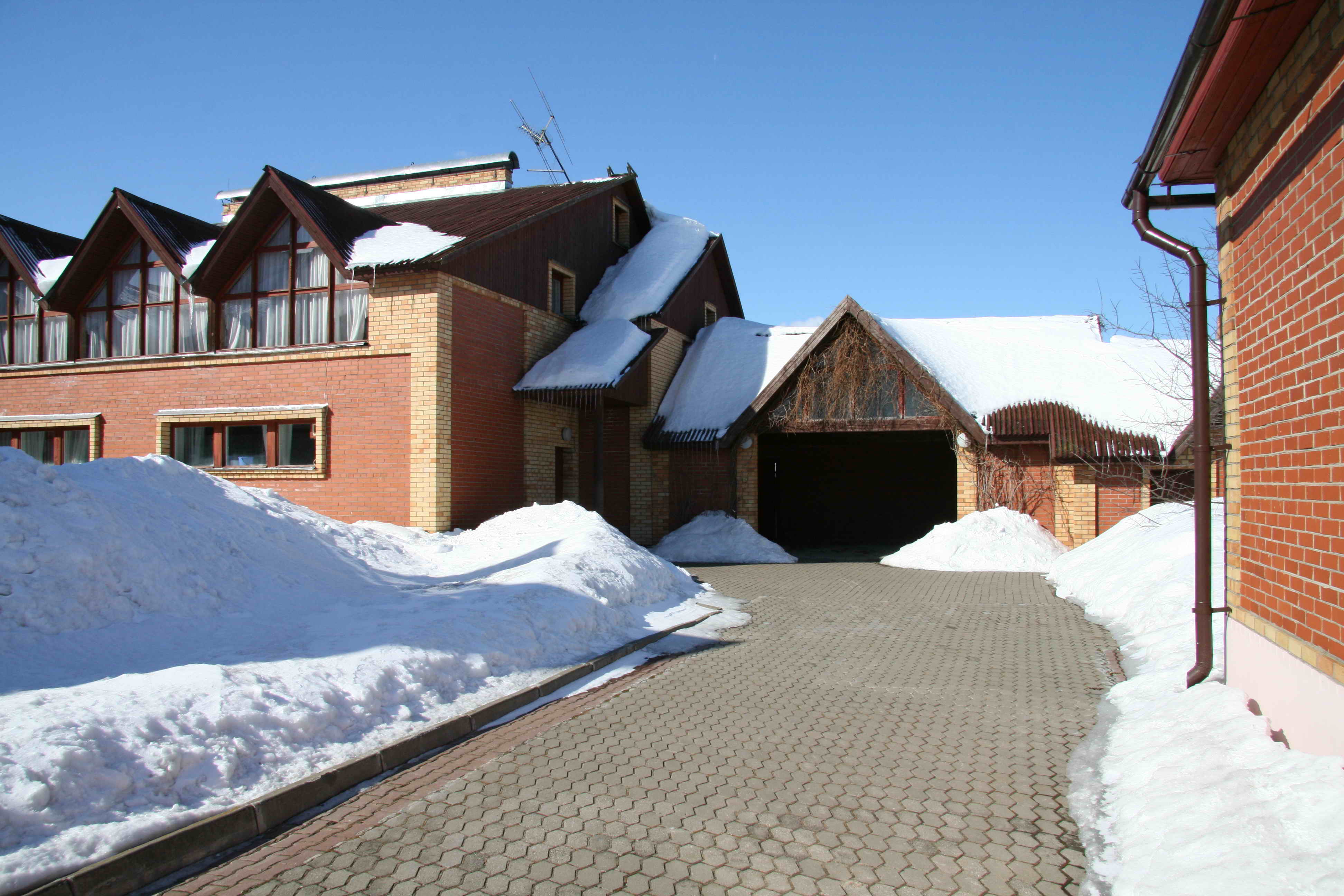 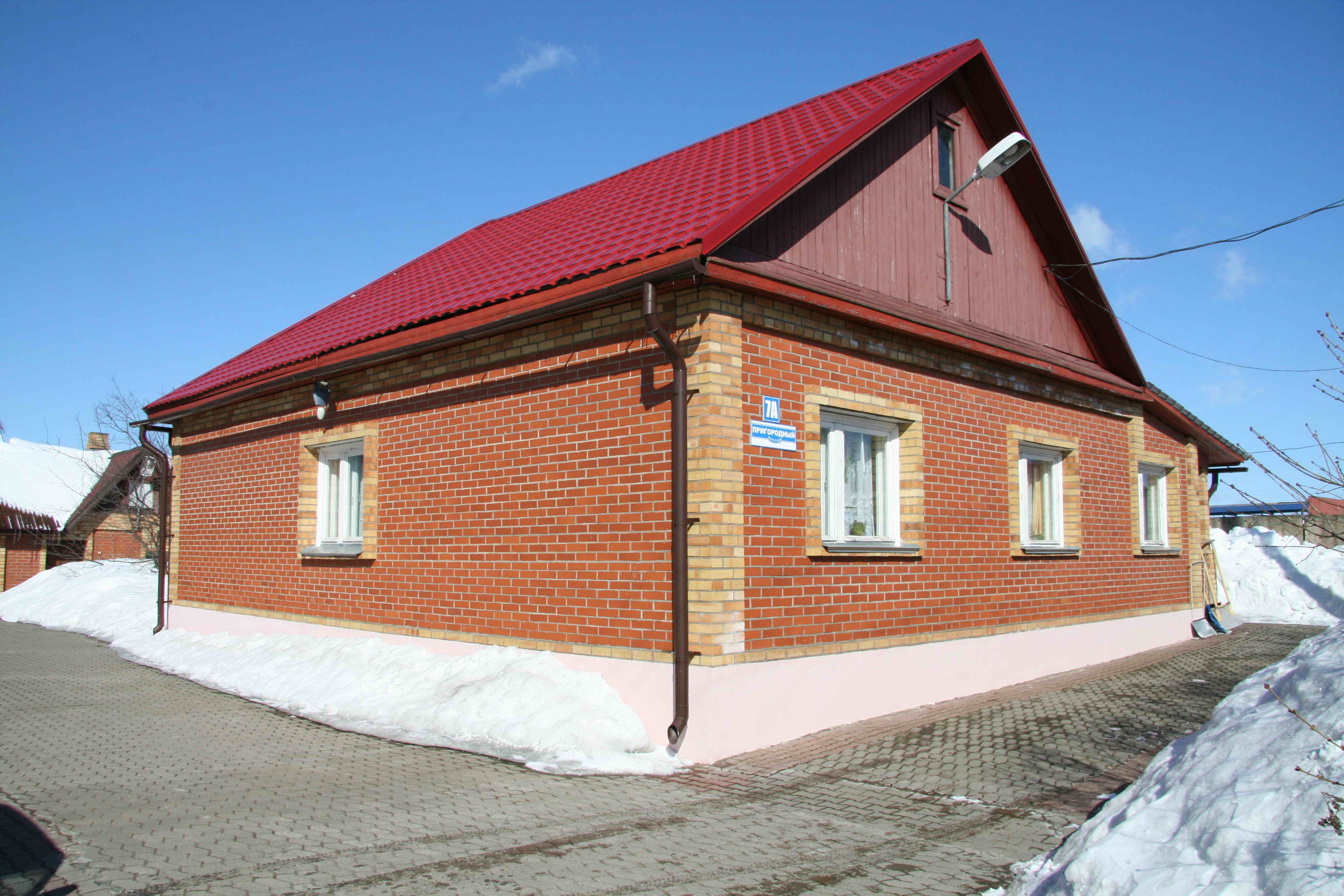 Фото 1Фото 2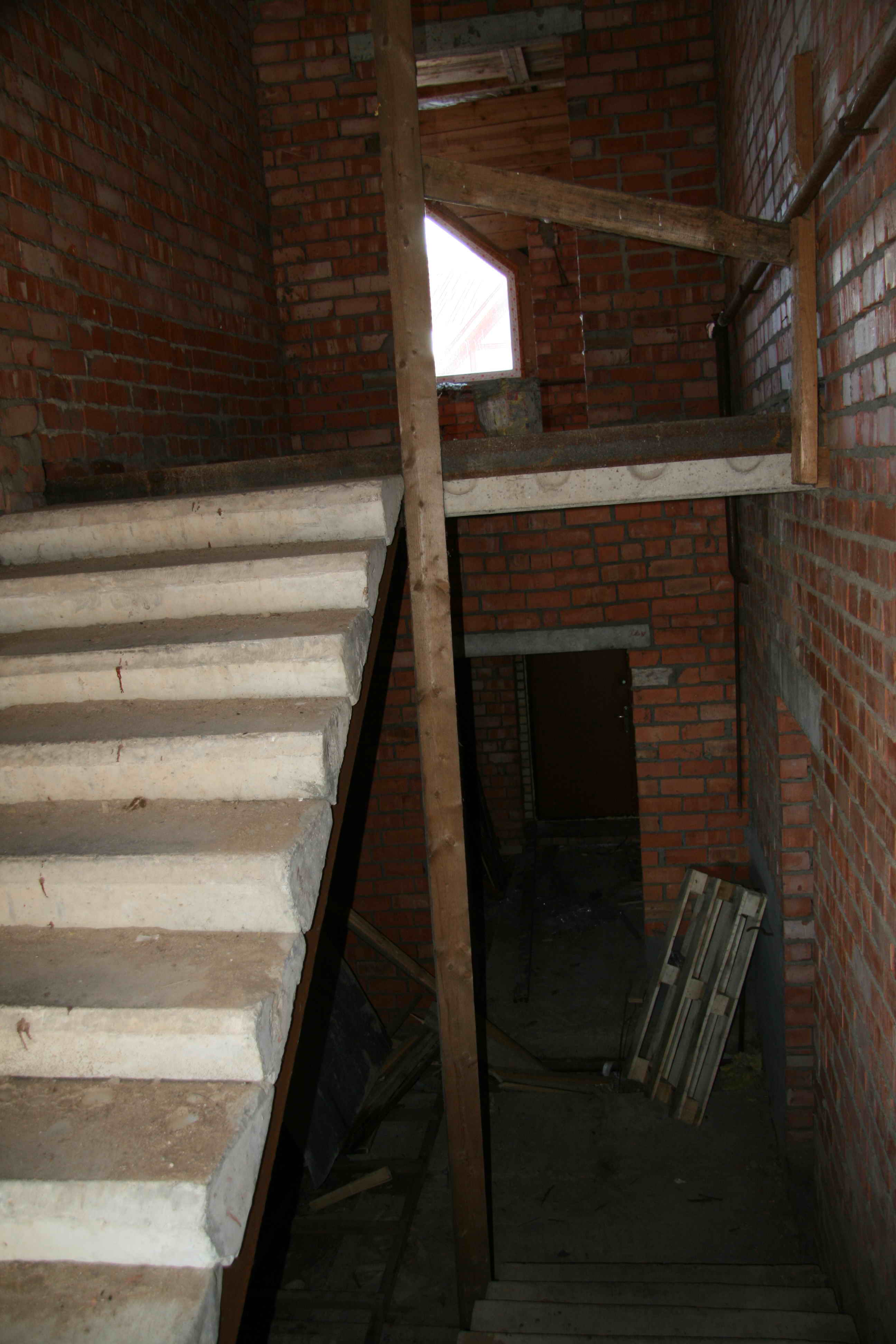 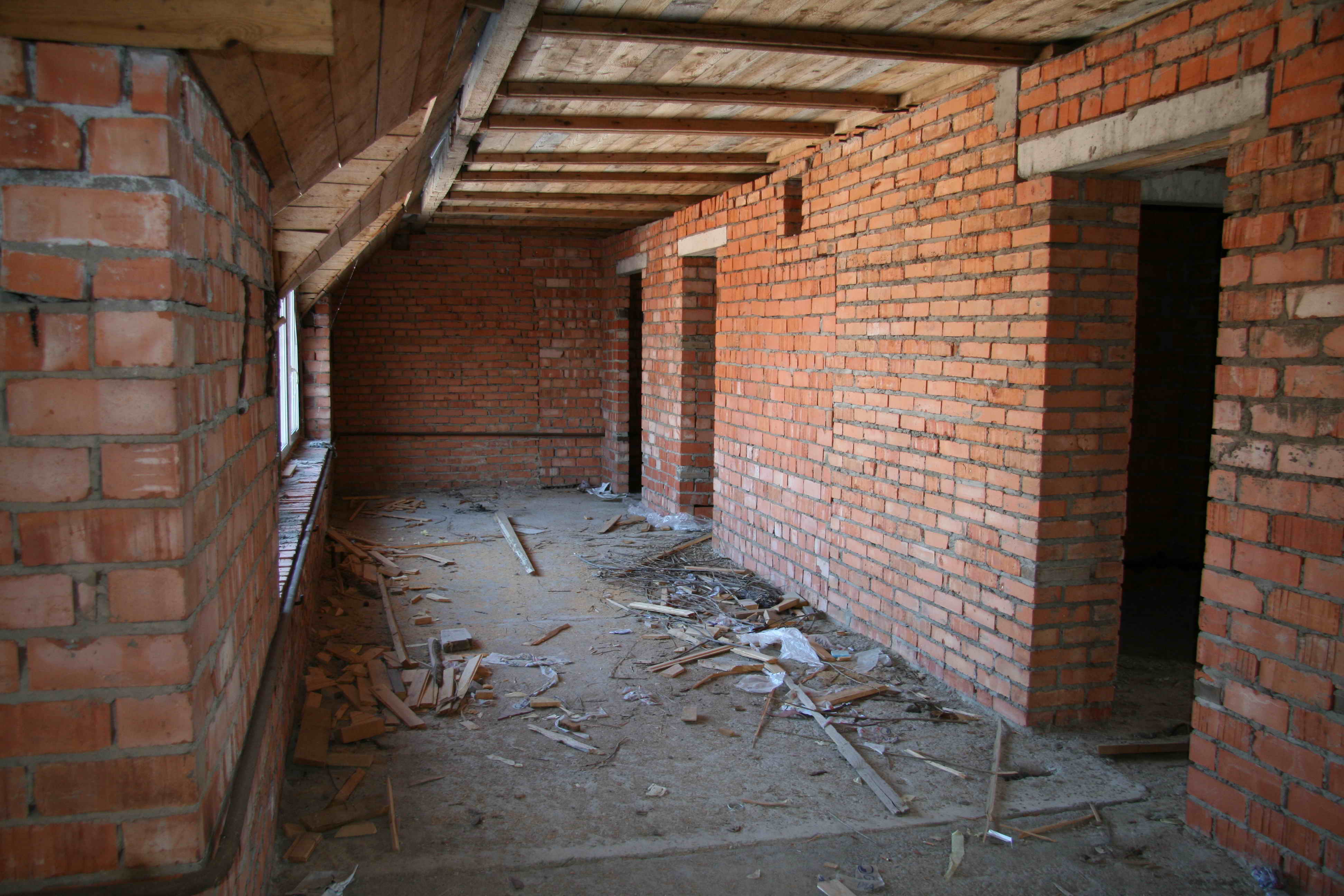 Фото 3Фото 4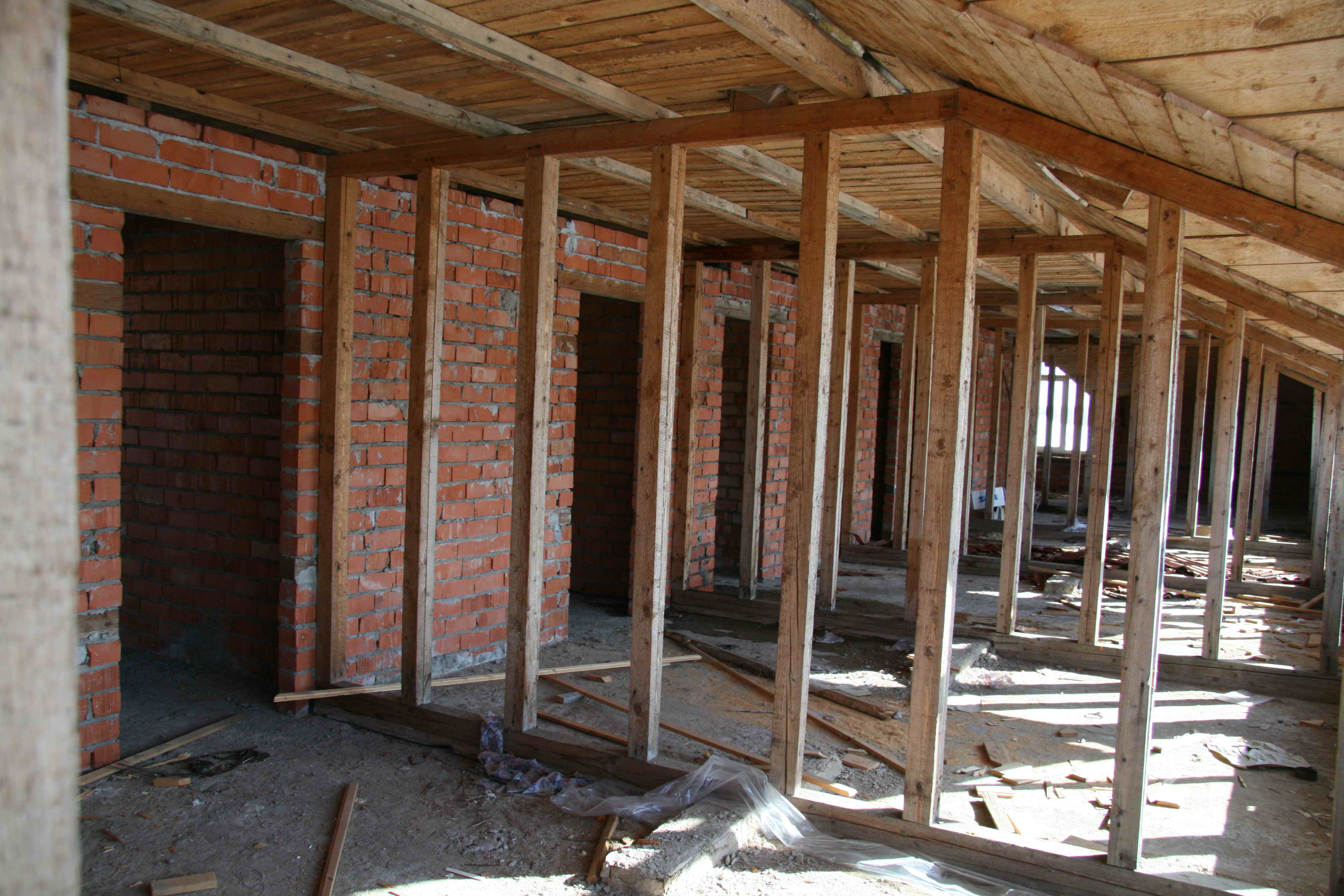 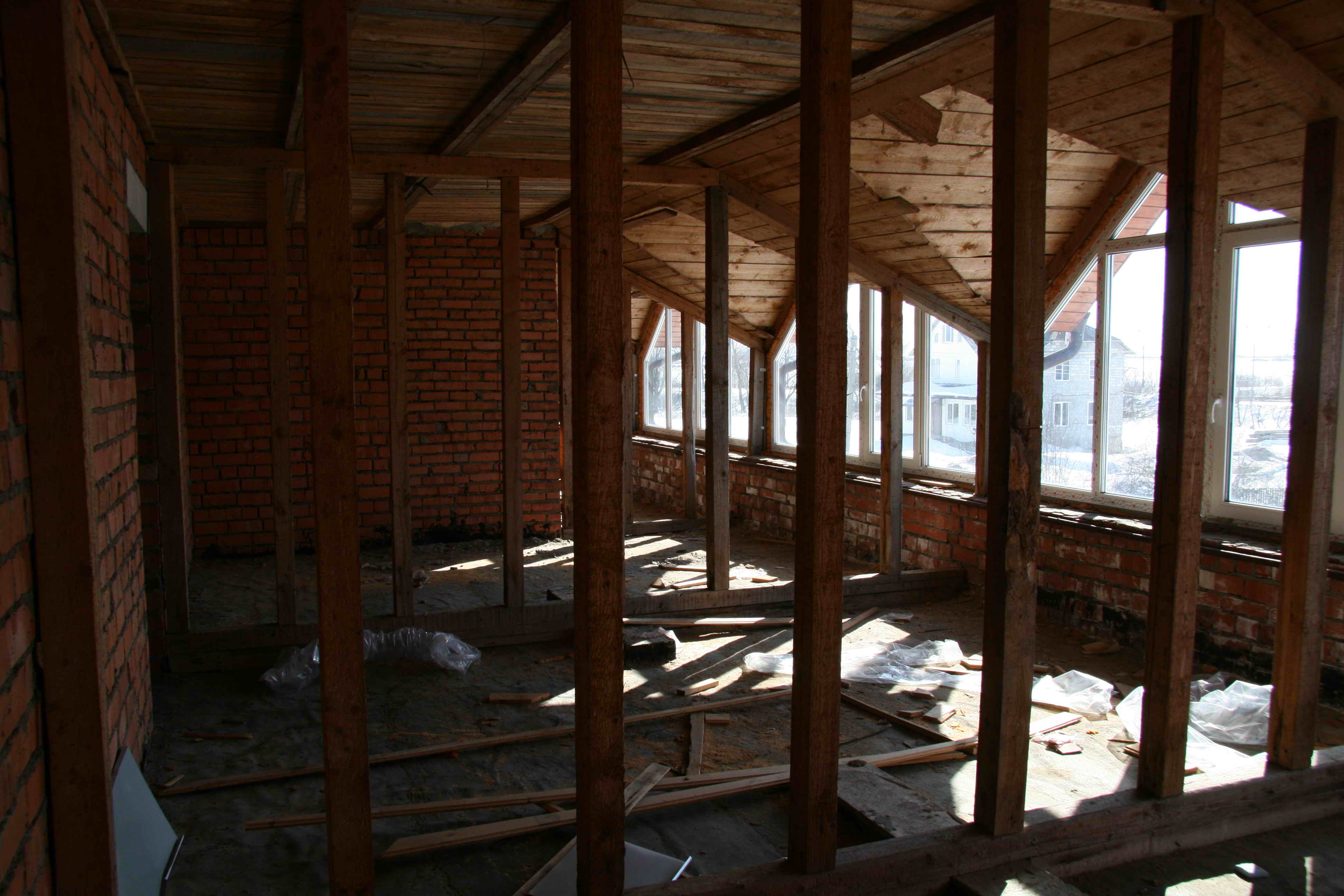 Фото 5Фото 6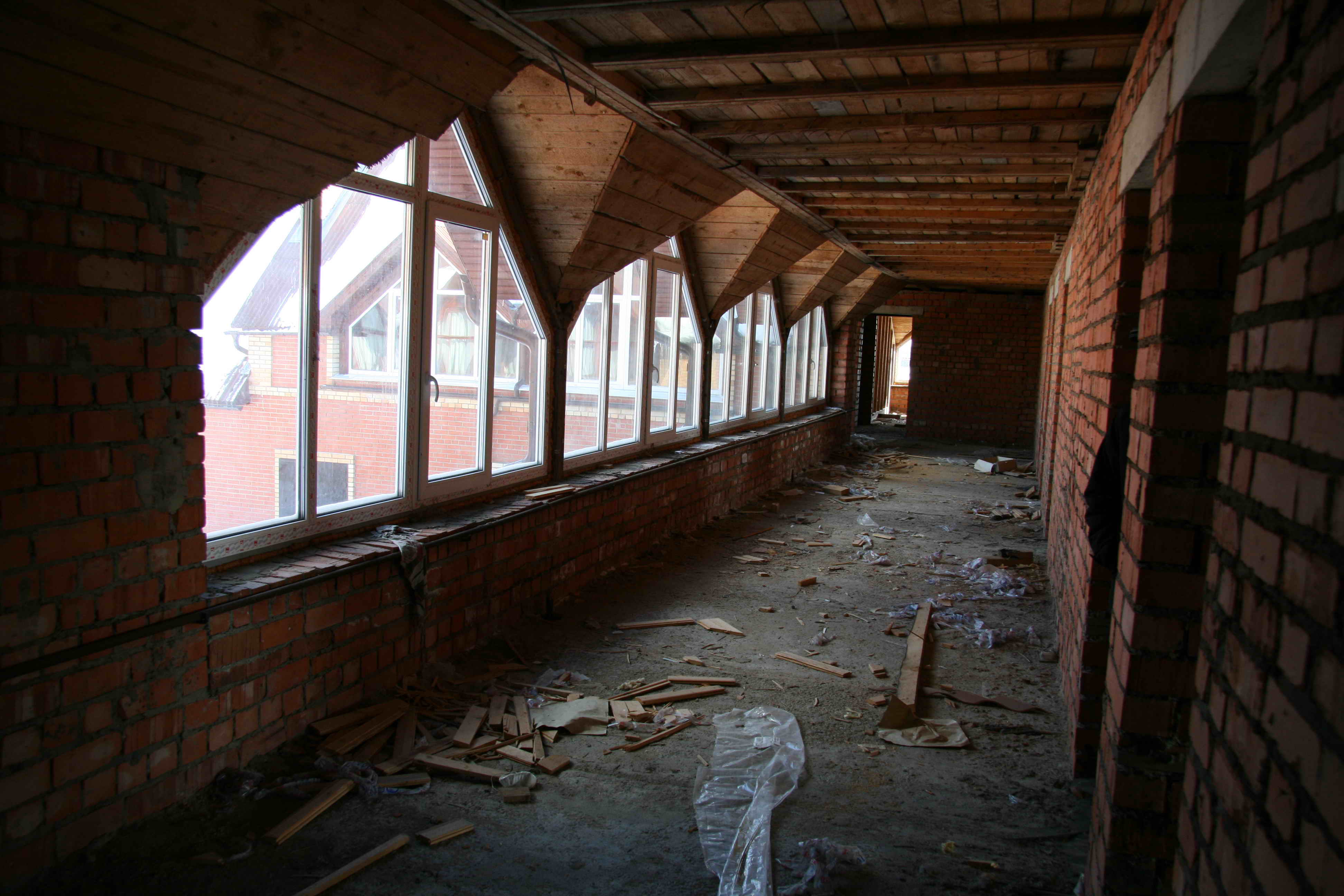 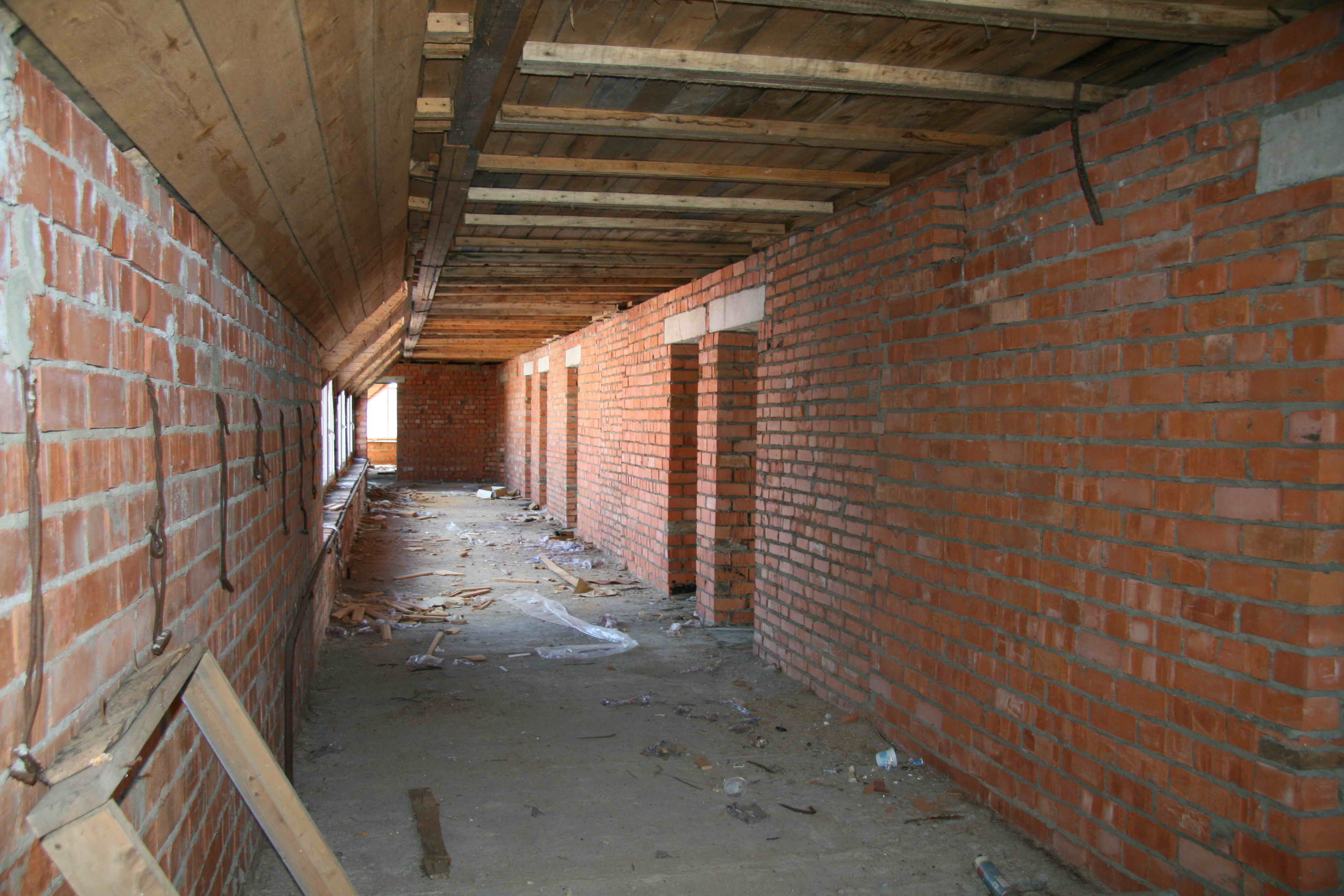 Фото 7Фото 8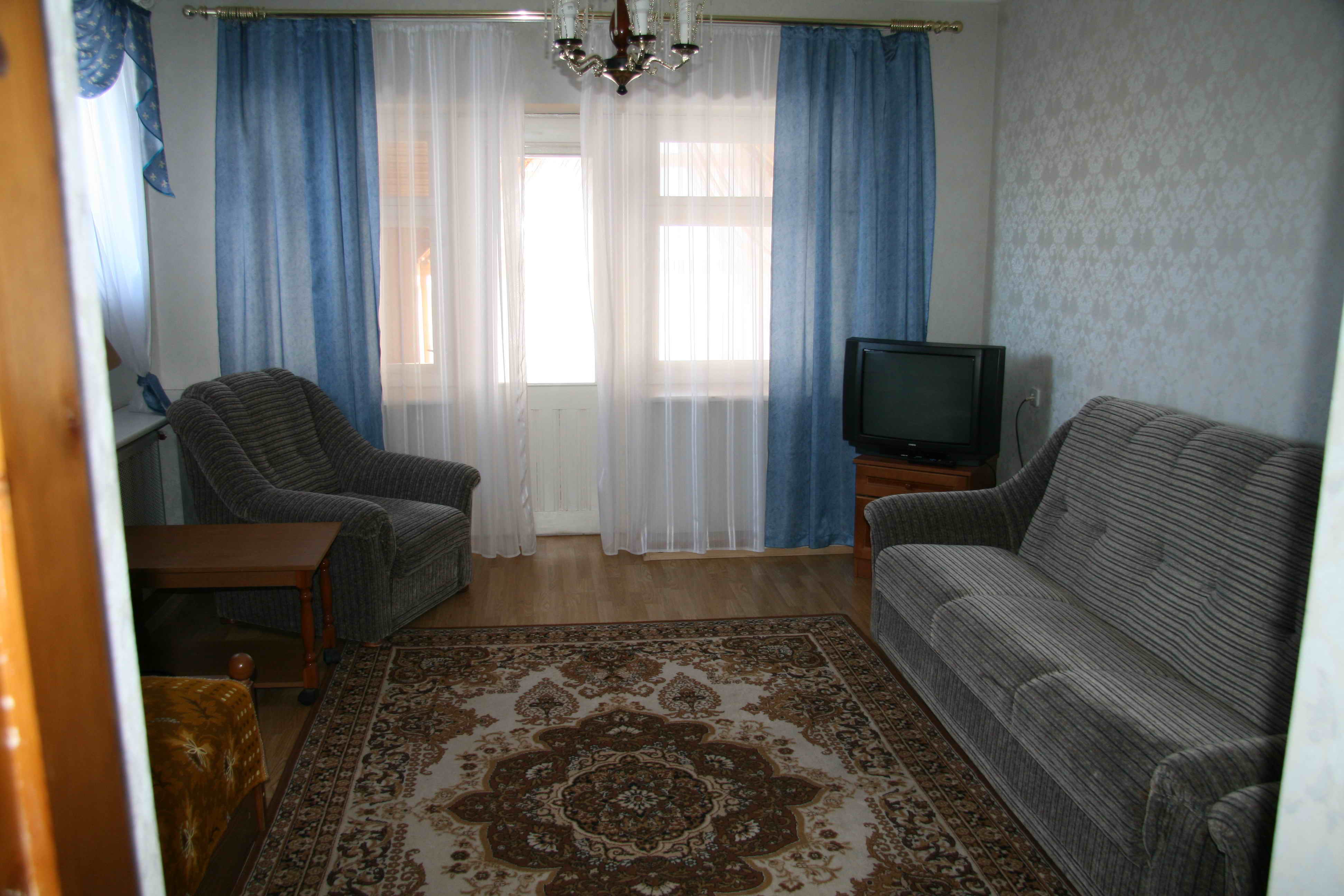 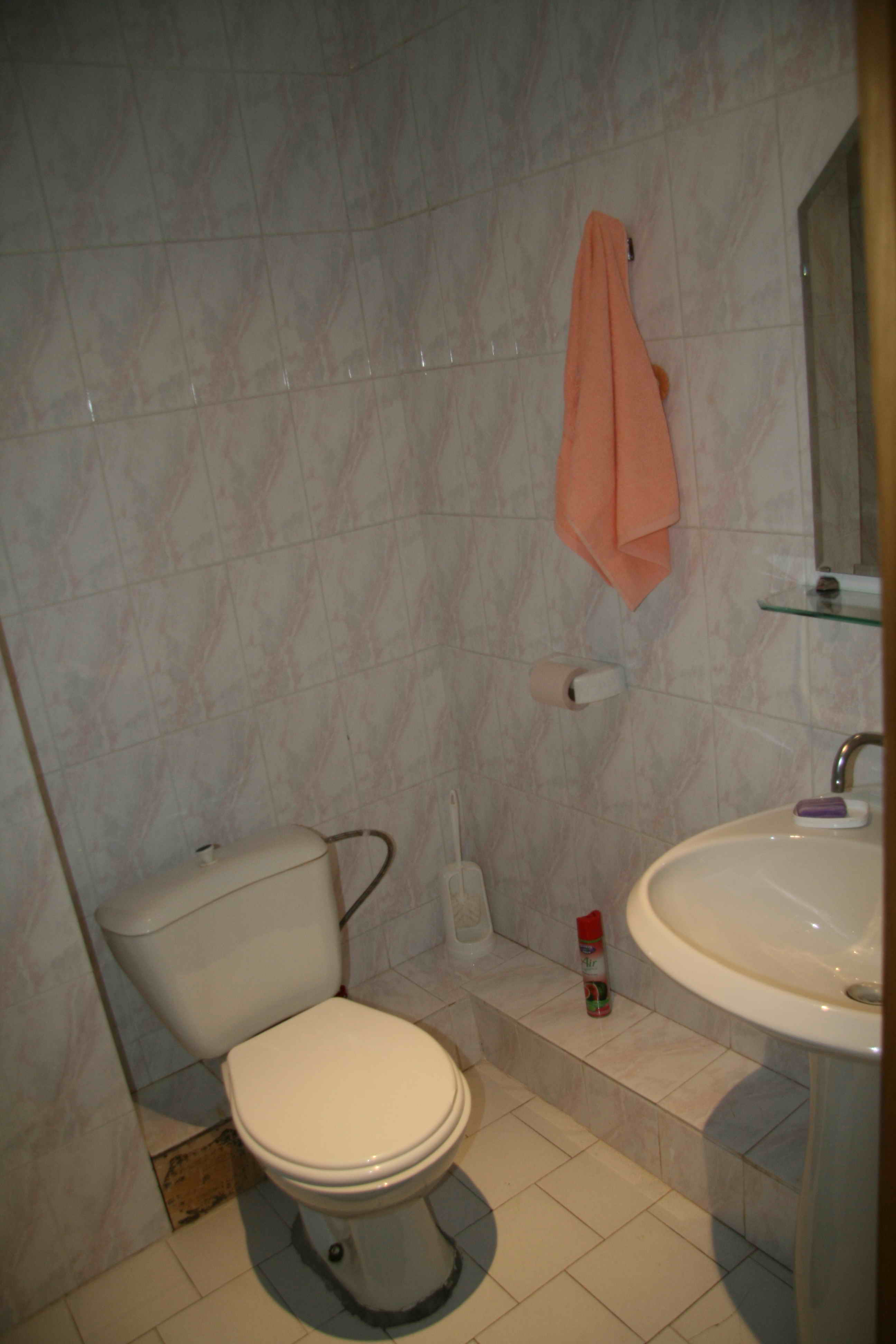 Фото 9Фото 10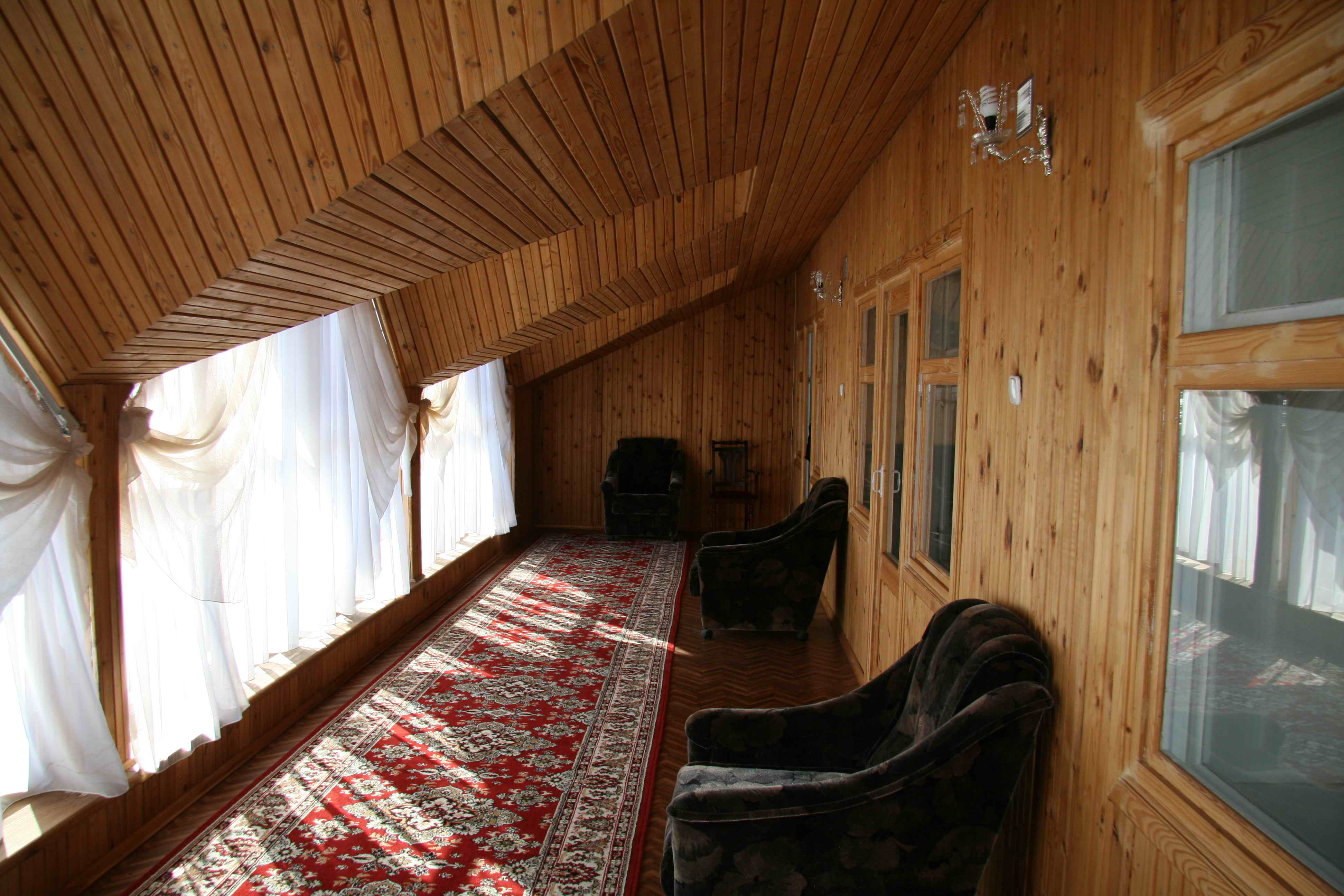 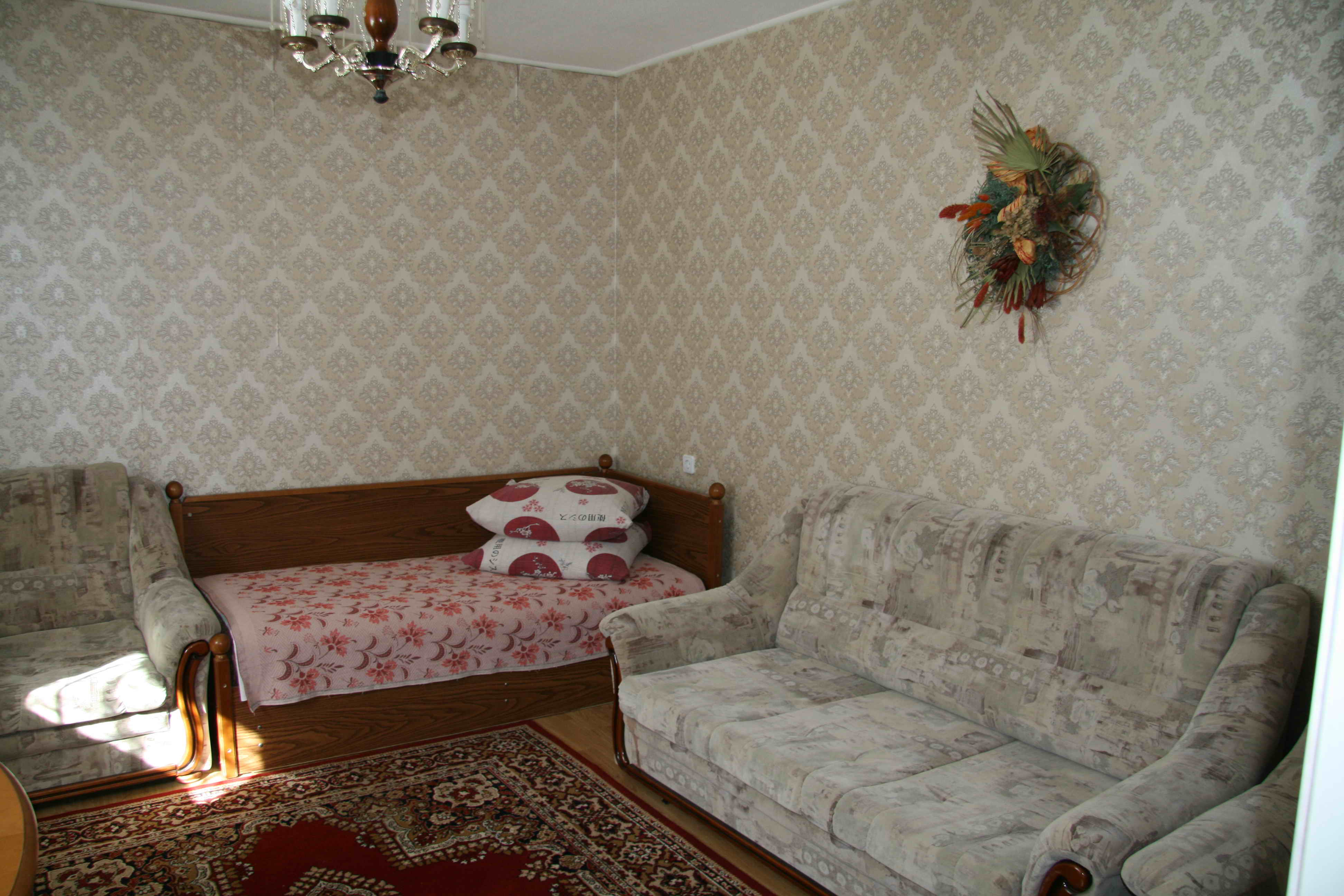 Фото 11Фото 12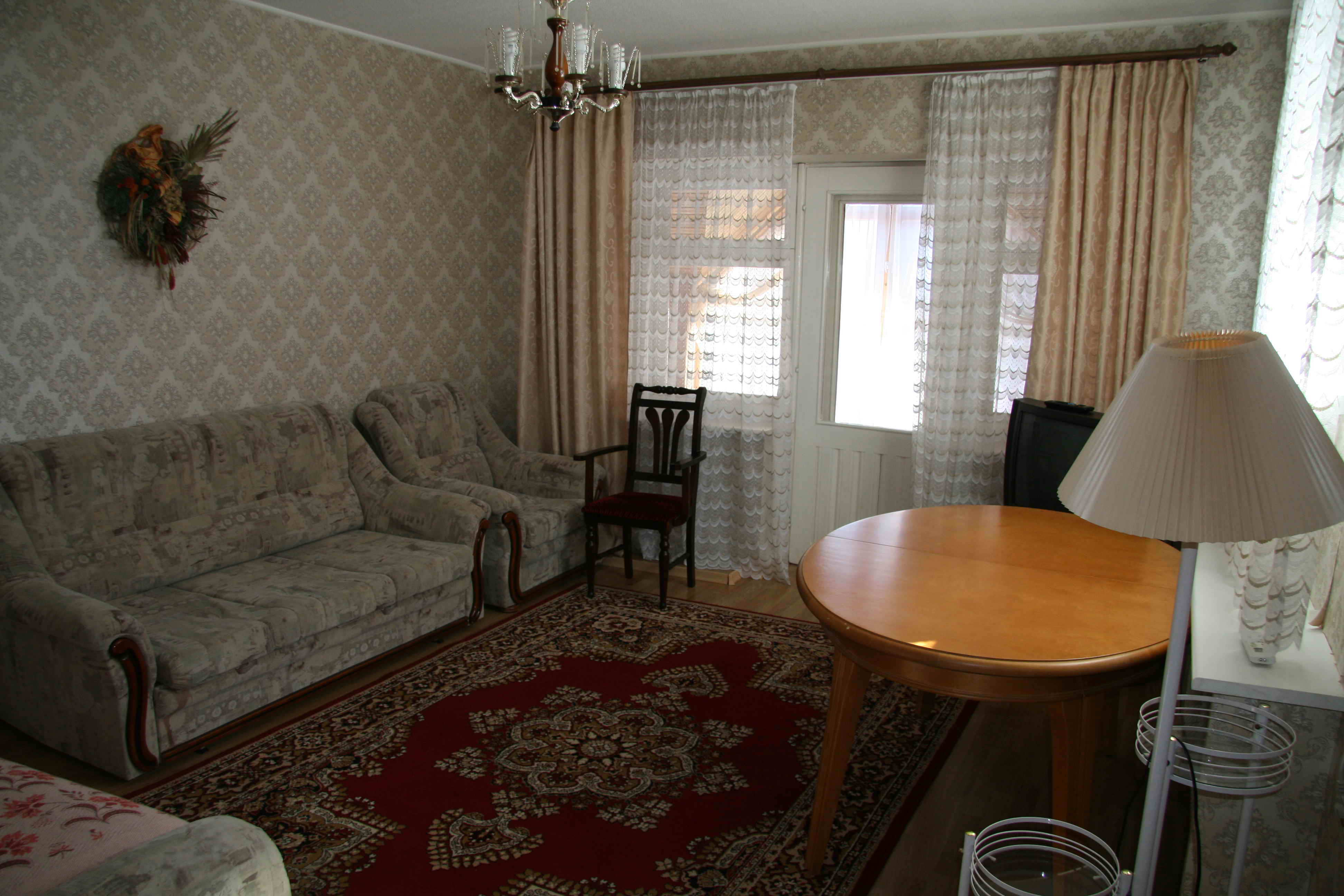 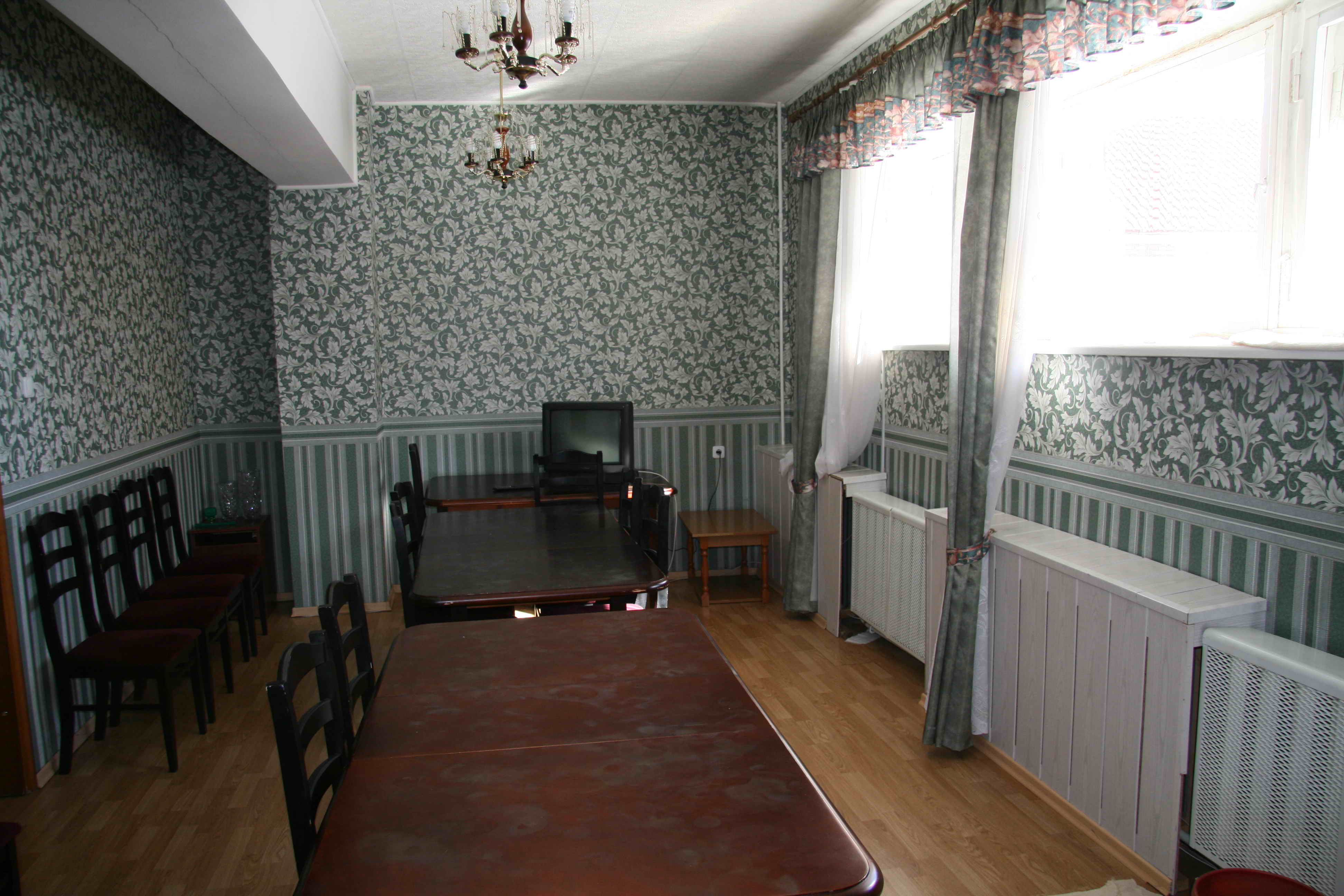 Фото 13Фото 14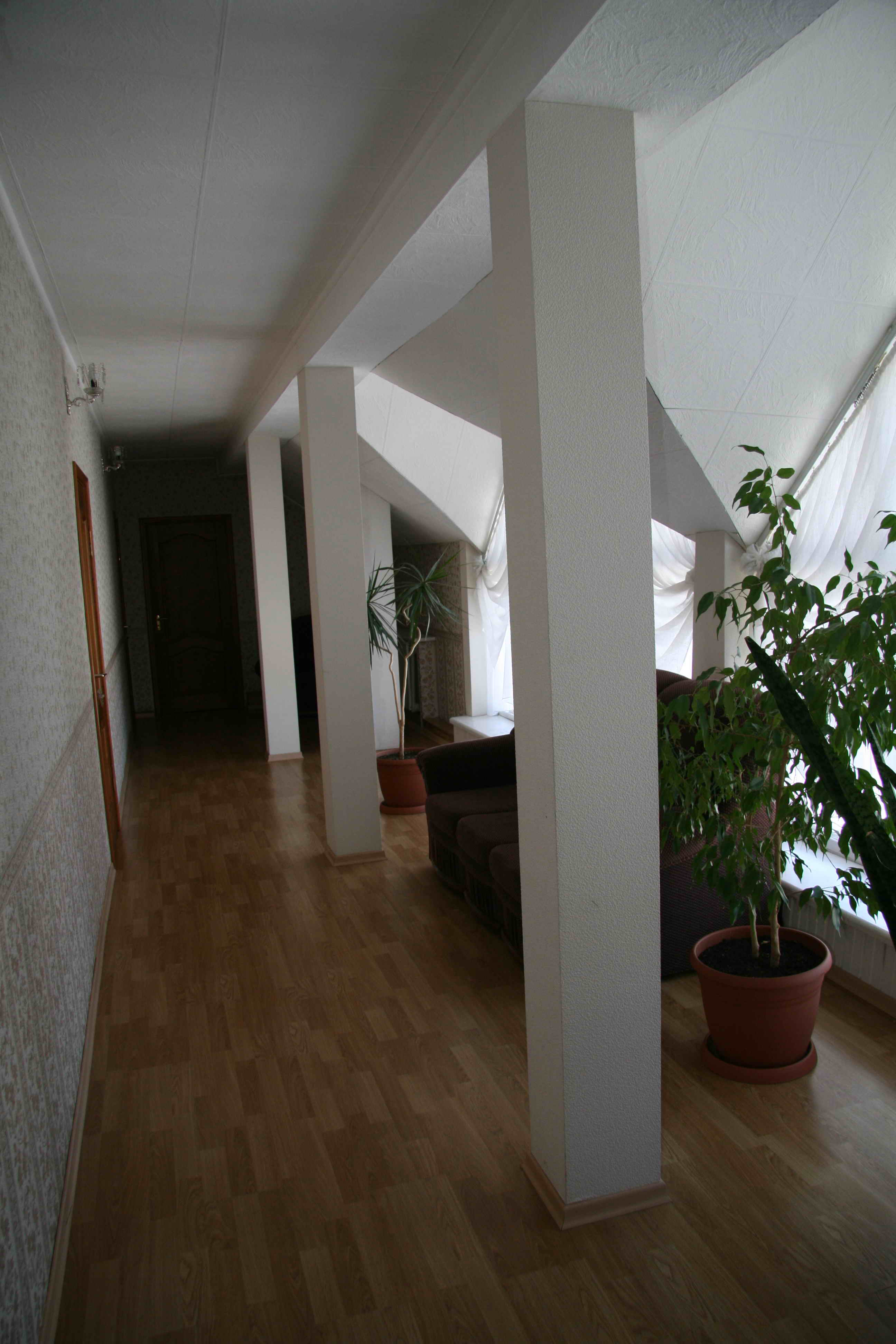 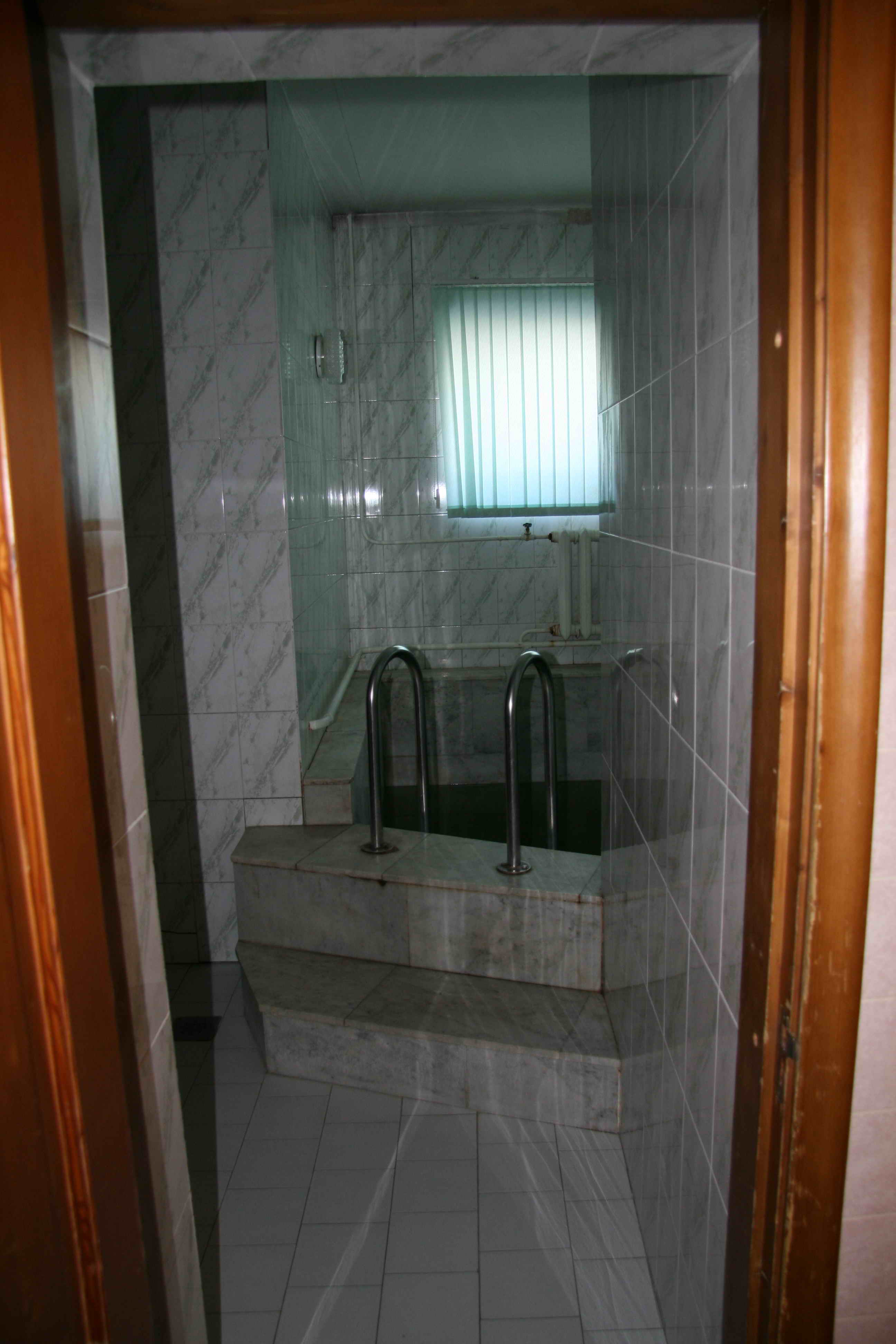 Фото 15Фото 16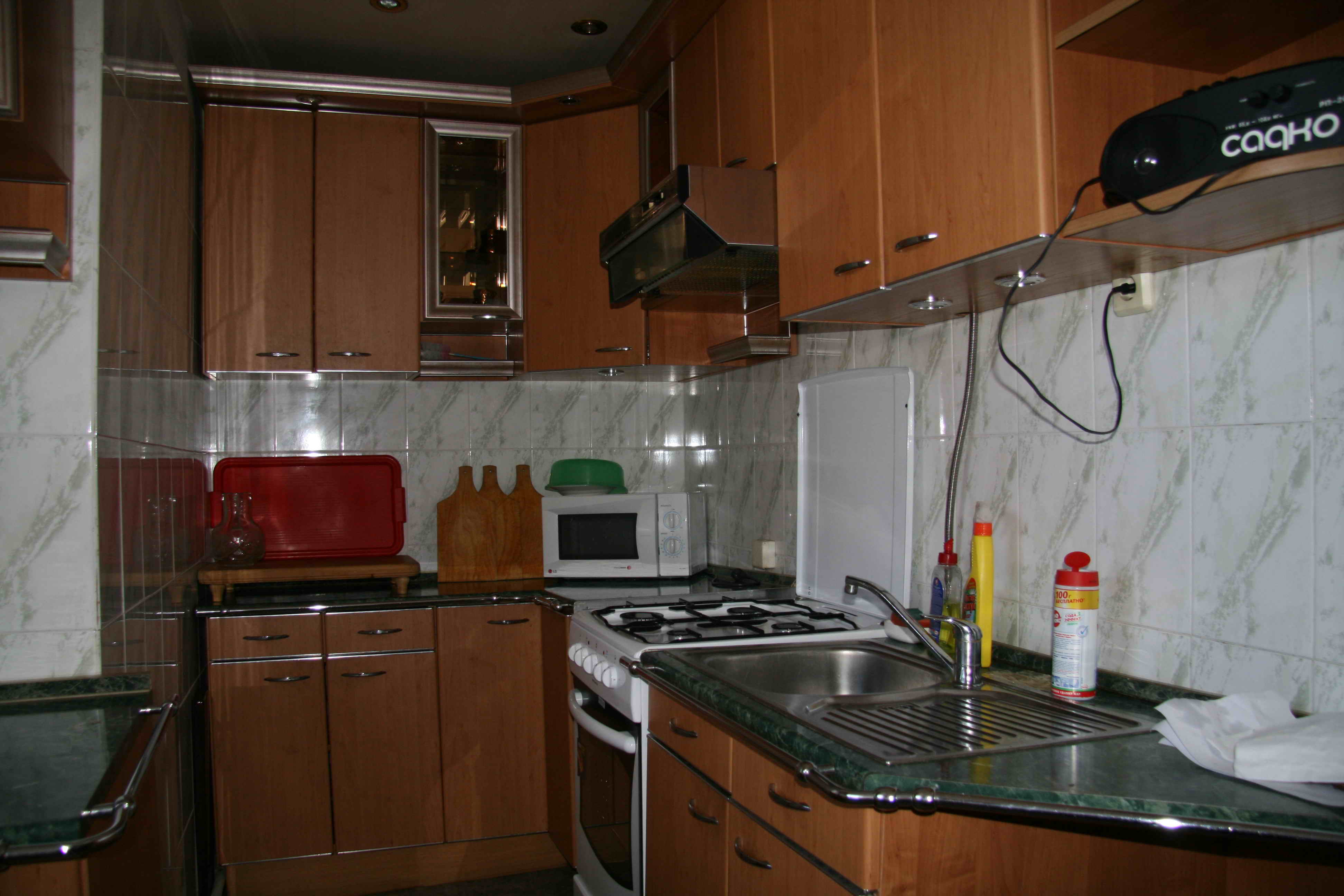 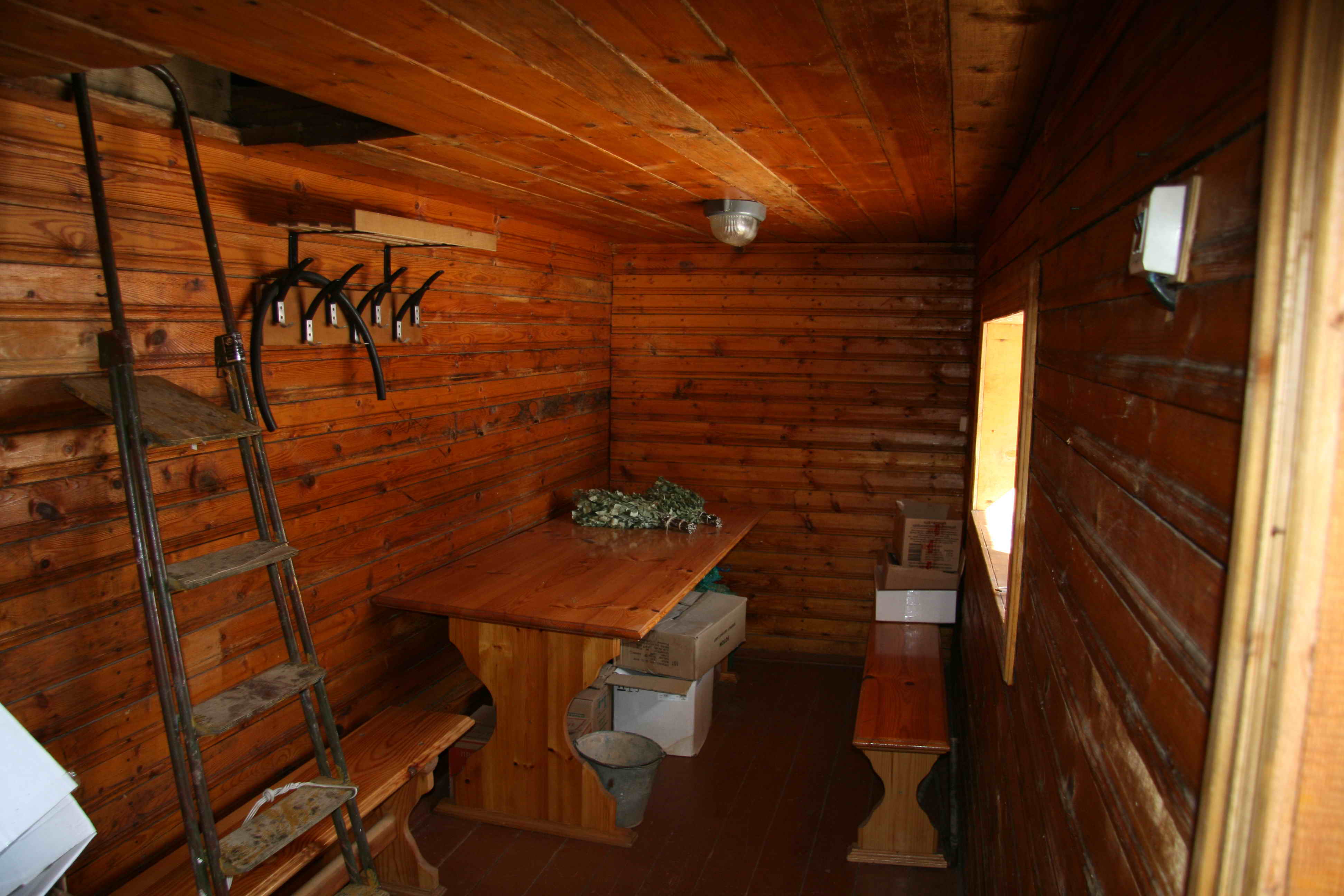 Фото 17Фото 18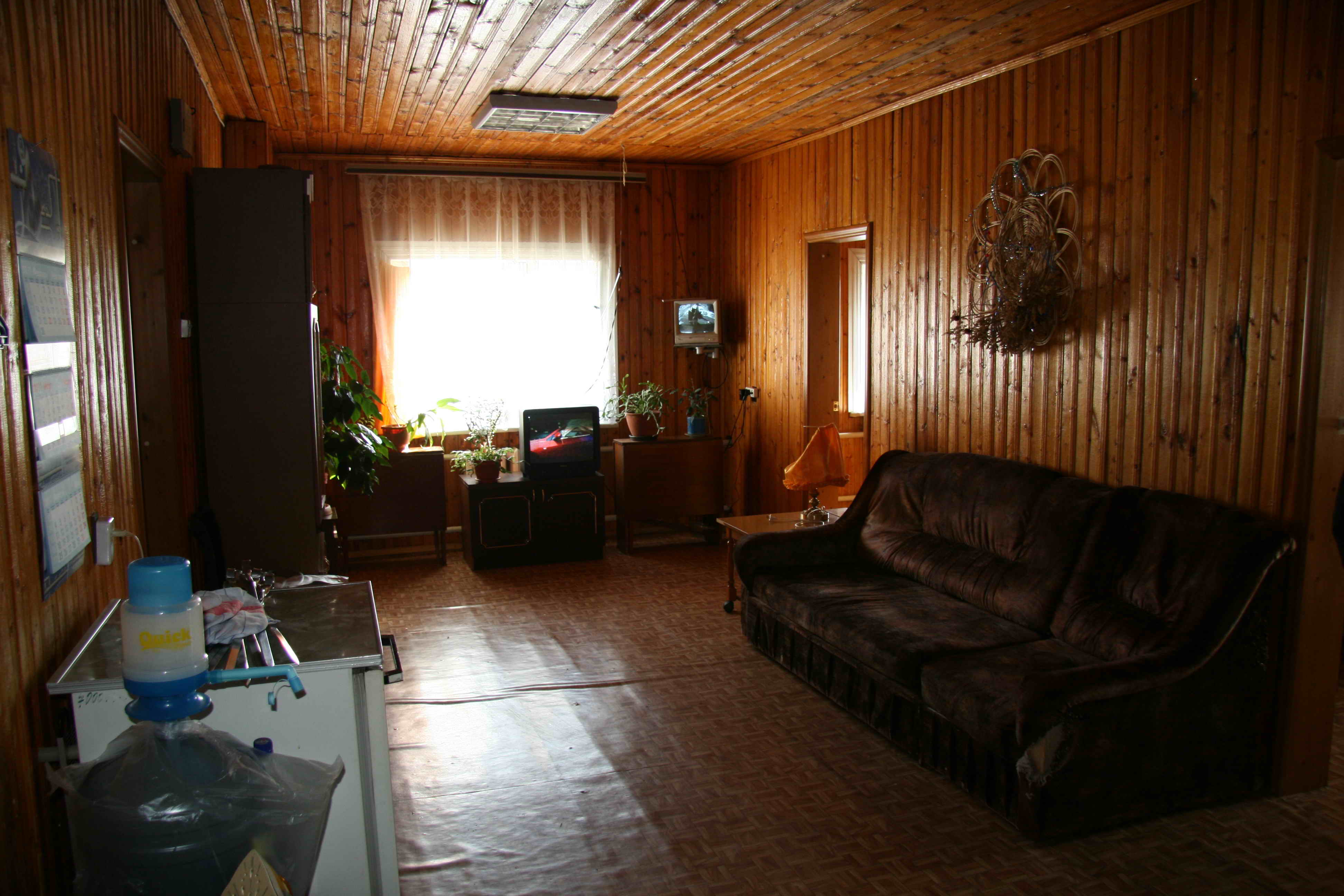 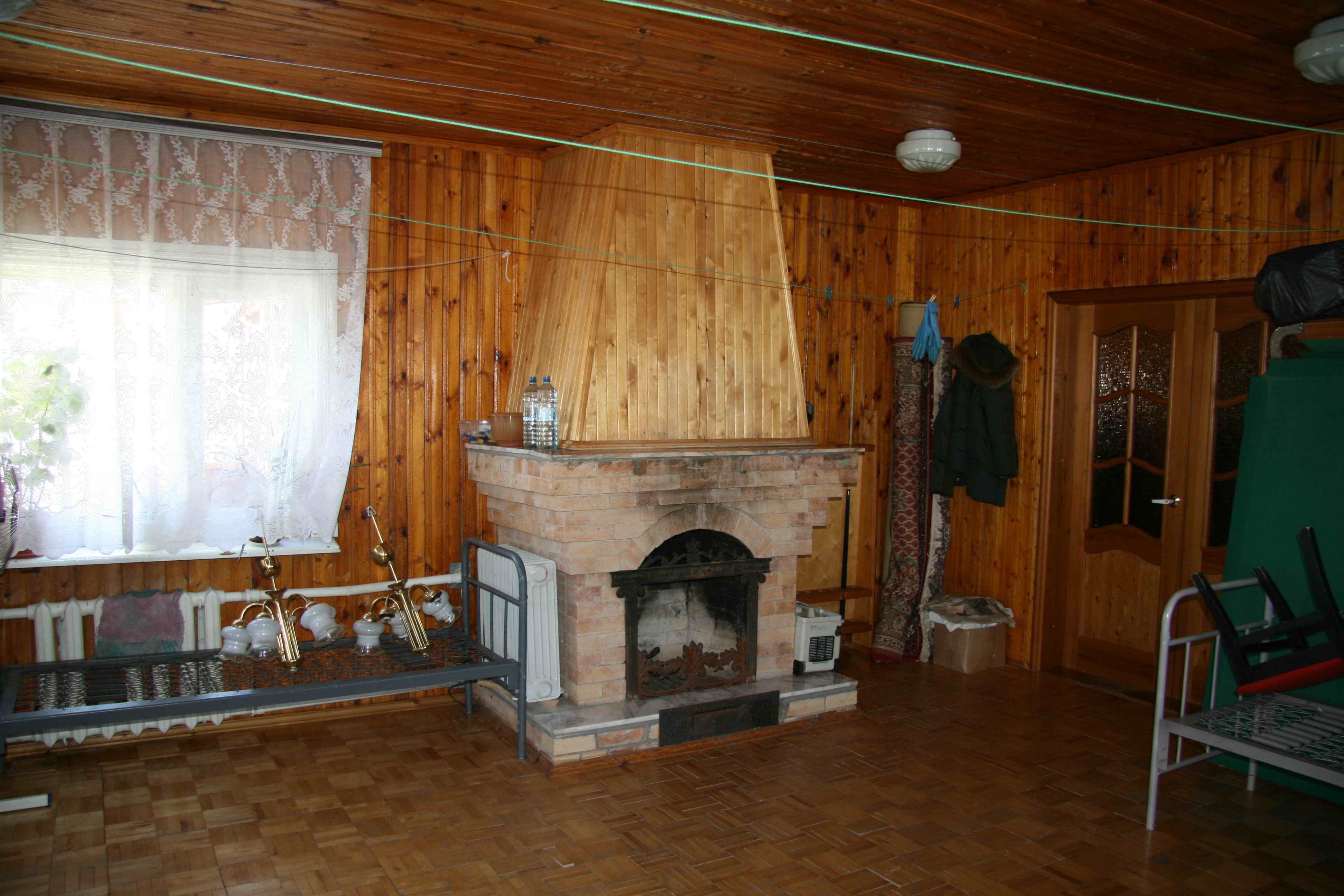 Фото 19Фото 20Юридический адрес: г. Великий Новгород, ул. Загородная, д. 2, корп. 2Почтовый адрес: 173015, г. Великий Новгород, ул. Загородная, д. 2, корп. 2Адрес электронной почты: Post@oblgas.natm.ru; BarinovaLA@oblgas.natm.ruТелефон: (8162) 67-23-44